§2857.  Notice; recordingNotice required under section 2851 or section 2856 must be served on the owner and parties in interest in the same way service of process is made in accordance with the Maine Rules of Civil Procedure. When the name or address of an owner or party in interest is unknown or is not ascertainable with reasonable diligence, the notice must be published once a week for 3 successive weeks prior to the date of hearing in a newspaper generally circulated in the county, or if none, in the state paper.  [PL 2017, c. 136, §5 (NEW).]The municipal or county clerk shall cause an attested copy of the notice to be recorded in the Registry of Deeds located within the county where the building is situated. Recording of this notice puts any person claiming under the owner of a building subject to proceedings under this subchapter on notice of the pendency of the proceedings.  [PL 2017, c. 136, §5 (AMD).]SECTION HISTORYPL 1979, c. 27, §6 (NEW). PL 2017, c. 136, §5 (AMD). The State of Maine claims a copyright in its codified statutes. If you intend to republish this material, we require that you include the following disclaimer in your publication:All copyrights and other rights to statutory text are reserved by the State of Maine. The text included in this publication reflects changes made through the First Regular and First Special Session of the 131st Maine Legislature and is current through November 1. 2023
                    . The text is subject to change without notice. It is a version that has not been officially certified by the Secretary of State. Refer to the Maine Revised Statutes Annotated and supplements for certified text.
                The Office of the Revisor of Statutes also requests that you send us one copy of any statutory publication you may produce. Our goal is not to restrict publishing activity, but to keep track of who is publishing what, to identify any needless duplication and to preserve the State's copyright rights.PLEASE NOTE: The Revisor's Office cannot perform research for or provide legal advice or interpretation of Maine law to the public. If you need legal assistance, please contact a qualified attorney.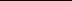 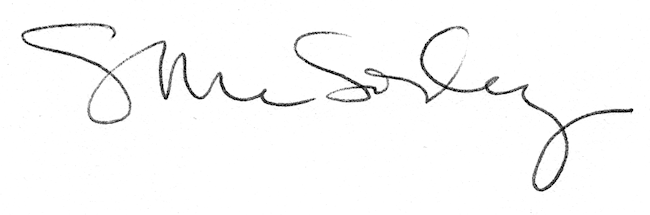 